                                              T.C.                                                          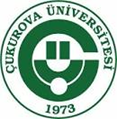 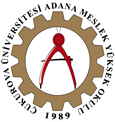 ÇUKUROVA ÜNİVERSİTESİADANA MESLEK YÜKSEKOKULU MÜDÜRLÜĞÜNE             Meslek Yüksekokulunuzun.....................................................Programı ........................noluöğrencisiyim. “Çukurova  Üniversitesi Önlisans ve Lisans Eğitim-Öğretim ve Sınav Yönetmeliği”nin 5. ve 6. Maddeleri gereği eğitim-öğretimine devam eden ve azami süresi sonunda mezun olamayan son sınıf öğrencilerine, azami süreleri sonunda tanınan “Ek Sınav” hakkından yararlanmak istiyorum.        Başarısız olduğum ve sınavına girmek istediğim dersler aşağıda verilmiş olup gereğini saygılarımla  arz ederim...../…../…...Yazışma Adresi:………………………………………………………………………………….…………………………………………………………………………………………………….Telefon Numarası:……………………………Azami öğretim süresi sonunda başarız olduğum ek sınavına girmek istediğim derslerS.NoDersin  Kodu  ve AdıYarıyılı1234567891011121314